Parishes of St John Vianney, West Denton andSt Cuthbert, ThrockleyParish Priest: Father Martin MorrisResident at: St John Vianney, Hillhead Parkway, West Denton, Newcastle upon Tyne NE5 1DPTelephone: 0191 2676063Email: stjohnvianneywestdenton@gmail.com Websites: www.stjohnvianneynewcastle.com             www.stcuthbertsthrockley.comOffice hours: Thursday and Friday, 10.00 am-2.00 pmWeek Commencing 4th August 201918th Sunday of the YearPrayer of the Church - Week 2, Year C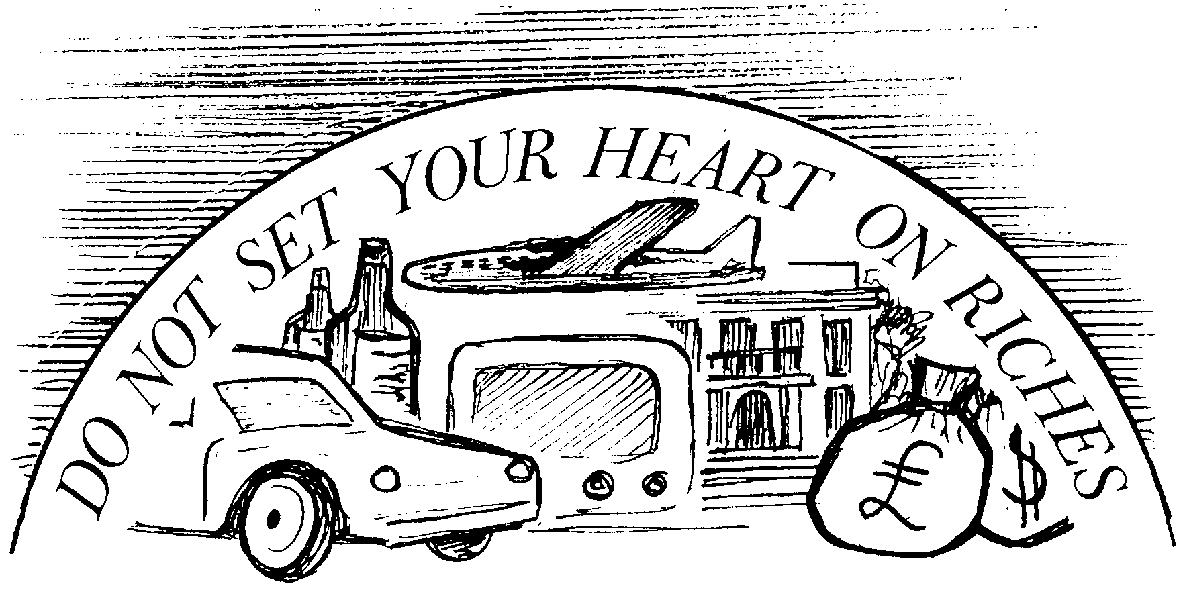 Visits to the Sick and Housebound - If you are aware of anyone who would like a visit, please contact Father Martin.Hospital Chaplaincy - Should you or a family member be going into the RVI or Freeman hospital and require a visit from the Hospital Chaplain, please contact the parish office.  Church Ministries and Prayers for the Sick - Please check the notice board each week for rotas and the names of our sick parishioners.Holy Souls and Masses for any Intentions - Envelopes are available in the porches should you wish to have a Mass said for any intention including anniversary of death and celebration Masses for special anniversaries and intentions.St John Vianney 200 Club - Congratulations to the following winners of the July draw:Name			           Number             AmountKathleen McDonald                  240                      £35Ken Burns                                      24                      £20Arthur Stoker                              186                      £15Winnings still needing to be collected are available by contacting the parish office.  Please note, this is the first draw of the club's new year, which runs from July to June.  If you have not yet renewed your membership and still wish to do so or if you would like to join the club, please complete an application form, available in both porches, and return it with the annual subscription of £10 per number.    Fair Trade Stall - Chris McAnelly will run a Fair Trade stall in St John Vianney hall after this Sunday’s Mass.Ladies Group - Please note, there is no meeting this month.Teas and Coffees - In St John Vianney parish hall after Sunday Mass as usual during August.  We need more people to help with serving.  Please see Father Martin if you can join the rota.Rosary Rally at Minsteracres - On Saturday 10th August, starting with celebration of the Eucharist at 12 noon, followed by picnic (please bring a packed lunch - coffee and tea will be provided), Rosary Procession through the grounds and Benediction.  The day will finish at around 4.00 pm.  For more information, telephone the Retreat Administrator on 01434 673248 or e-mail info@minsteracres.org.Awakening North Event - On Saturday 10th August, 7.00 pm-9.00 pm, at Westerhope Community Centre, organised by a small group from different churches in the area, bringing the community together with a Christian-themed short film and music.  Come along and meet fellow Christians.  All welcome.Afternoon of Prayer - Next Sunday, 11th August, we have an afternoon of prayer in St John Vianney church.  Beginning at 4.00 pm with Eucharistic Adoration, and Rosary and Benediction at 5.00 pm.  Refreshments in hall afterwards.  All welcome.Feast of the Assumption - A week Thursday, 15th August, is the Feast of the Assumption.  It is a Holy Day of Obligation.  We have two Masses, one at 10.00 am at St Cuthbert and one at 7.00 pm at St John Vianney.Job Vacancy - Care Assistants required at St Joseph's Home, Westmorland Road, Newcastle upon Tyne, a large residential care home for the elderly run by the Little Sisters of the Poor.  Full and part-time hours available.  Shifts are 8.00 am-3.00 pm and 3.00 pm-9.00 pm.  For more information, telephone Lee-Marie Thornley on 0191 2731279 or e-mail her at lee.marie@lsplondon.co.uk.  Weekly Parish DiaryWeek Commencing 4th August 2019  Weekly Parish DiaryWeek Commencing 4th August 2019  Weekly Parish DiaryWeek Commencing 4th August 2019Day/DateSt John VianneySt CuthbertSaturday 3rdGNO CONFESSIONS4.45 pm-5.15 pm   Confession5.30 pm     Vigil MassMary Shimmin(birthday thanksgiving)Sunday 4thG11.00 am   MassIn thanksgiving - Molly and Terry Graham, 60th Wedding AnniversaryMonday 5th9.15 am    Liturgy of the Word                   and Holy CommunionTuesday 6thTransfiguration of the LordW6.00 pm    Exposition6.40 pm    Rosary7.00 pm    MassBrian MarsdenWednesday 7thG9.00 am     Exposition9.35 am     Morning Prayer and                     Peace Rosary10.00 am   MassDavid McCormackThursday 8thSt DominicW9.30 am     Exposition10.00 am   MassAnn JenkinFriday 9thSt Teresa Benedicta of the CrossR6.00 pm    Exposition6.30 pm    MassAugustine Matthew10.00 am   MassIntentions of Bishop Robert ByrneSaturday 10thG10.30 am-11.00 am  Confession4.45 pm-5.15 pm   Confession5.30 pm     Vigil MassJohn WoodsSunday 11thG11.00 am   MassPeople of the parish4.00 pm   Eucharistic Exposition                  and Adoration5.00 pm   Rosary and                   Benediction